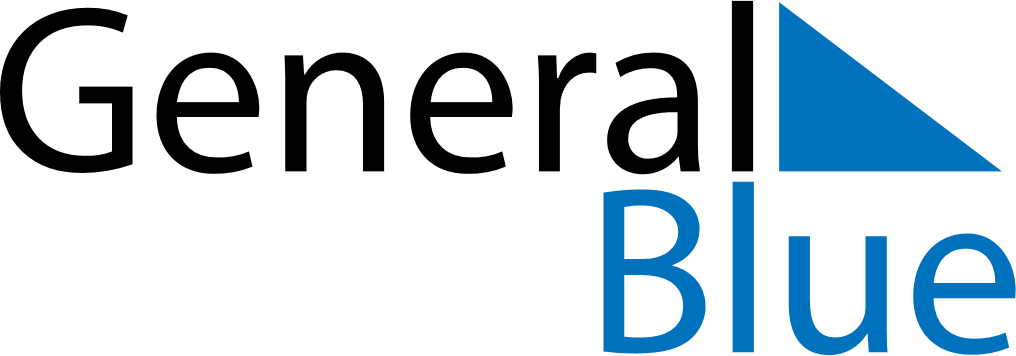 February 2020February 2020February 2020ArmeniaArmeniaSundayMondayTuesdayWednesdayThursdayFridaySaturday12345678910111213141516171819202122St. Vartan the good work and the duty daysMother Language Day23242526272829